Codes (leave blank for Present)  NON-PASSERINES		              Code  No.           NON-PASSERINES		                 Code  No.         PASSERINES	                                    Code  No.If Species in BOLD are seen a “Rare Bird Record Report” should be submitted.IT IS IMPORTANT THAT ONLY BIRDS SEEN WITHIN THE PARK ARE RECORDED ON THIS LIST.  IF YOU SEE BIRDS OUTSIDE THE PARK PLEASE MARK ACCORDINGLY OR PREFERABLY USE A SEPARATE LIST.Please return this sheet on completion to Birds SA Database Co-ordinator (Brian Blaylock) for inclusion in the database.Email to: database@birdssa.asn.au or post to: Birds SA Database, Birds SA c/- SA Museum, North Terrace, Adelaide, SA, 5000SCOTT CREEK CONSERVATION PARK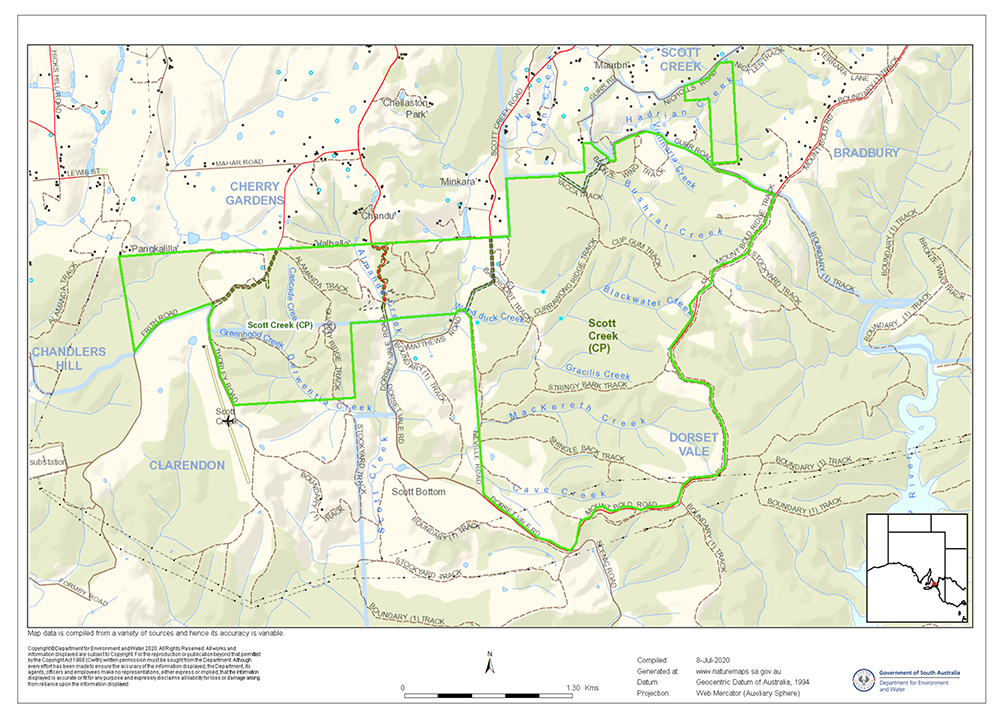 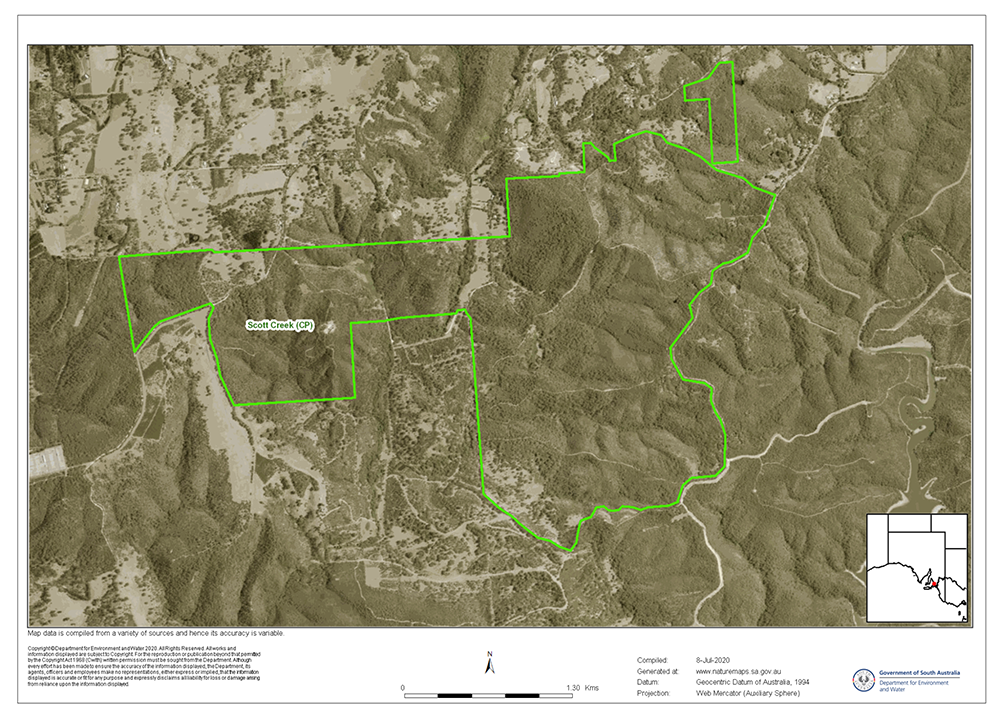 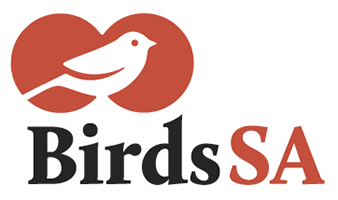           birdssa.asn.auChecklist forSCOTT CREEK CONSERVATION PARKChecklist forSCOTT CREEK CONSERVATION PARKChecklist forSCOTT CREEK CONSERVATION PARKChecklist forSCOTT CREEK CONSERVATION PARK          birdssa.asn.au-35.085 °N 138.6925 °Eor new  …………….   ……………..35°05’96” S  138°41’33” E……………  ……………..35°05’96” S  138°41’33” E……………  ……………..54  28964  6115902        …  ….........  ………Observers:   …………………………………………………………………..  ..……………………………………………………………………………….Observers:   …………………………………………………………………..  ..……………………………………………………………………………….Observers:   …………………………………………………………………..  ..……………………………………………………………………………….Phone: (H)  ……………………………… (M)  …………………………………Email:   …………..……………………………………………………Phone: (H)  ……………………………… (M)  …………………………………Email:   …………..……………………………………………………Date:  ……..………………………….      Start Time: ………………………    End Time:   ………………………Date:  ……..………………………….      Start Time: ………………………    End Time:   ………………………Date:  ……..………………………….      Start Time: ………………………    End Time:   ………………………Date:  ……..………………………….      Start Time: ………………………    End Time:   ………………………Date:  ……..………………………….      Start Time: ………………………    End Time:   ………………………D = DeadH = HeardO = OverheadB = BreedingB1 = MatingB2 = Nest BuildingB3 = Nest with eggsB4 = Nest with chicksB5 = Dependent fledglingsB6 = Bird on nestRainbow Bee-eater White-throated Needletail New Holland Honeyeater Australian Boobook Spotted Nightjar White-naped Honeyeater Brush Bronzewing Eastern Barn Owl White-plumed Honeyeater Common Bronzewing Australian Owlet-nightjar Yellow-faced Honeyeater Budgerigar Blue-winged Parrot Yellow-plumed Honeyeater Painted Buttonquail Elegant Parrot Australian Magpie CockatielRed-rumped Parrot Magpielark Sulphur-crested Cockatoo Australian Pelican Fairy Martin Yellow-tailed Black Cockatoo*Feral Pigeon Tree Martin Eurasian Coot Crested Pigeon Noisy Miner Little Corella Spur-winged Plover (Masked Lapwing)MistletoebirdLong-billed Corella Stubble Quail Olive-backed Oriole Great Cormorant Lewin’s Rail Spotted Pardalote Little Black Cormorant Adelaide Rosella (Crimson Rosella)Striated Pardalote Little Pied CormorantCollared Sparrowhawk Australian Pipit Pied Cormorant Australasian Swamphen Little Raven Spotless Crake Black Swan Hooded Robin Fan-tailed Cuckoo Pacific Swift Pink Robin Horsfield's Bronze CuckooChestnut Teal Scarlet Robin Pallid Cuckoo Grey Teal White-browed Scrubwren Shining Bronze CuckooGrey Shrikethrush *Spotted Dove Eastern Shriketit (Crested Shriketit)*Mallard x Pacific Black Duck Silvereye Pacific Black DuckBlack-capped Sittella (Varied Sittella)Little Eagle *House Sparrow Wedge-tailed Eagle Eastern Spinebill Great Egret *Common Starling Brown Falcon Welcome Swallow Peregrine Falcon White-backed Swallow Tawny Frogmouth PASSERINESBrown Thornbill GalahWhite-browed Babbler Buff-rumped Thornbill Maned Goose *Common Blackbird Chestnut-rumped Thornbill Brown Goshawk Grey Butcherbird Striated Thornbill Australasian Grebe Pied Butcherbird Yellow-rumped Thornbill Hoary-headed Grebe White-winged Chough Bassian Thrush HardheadBlack-faced Cuckooshrike White-throated Treecreeper White-faced Heron Black-winged Currawong (Grey Currawong)Willie Wagtail White-necked Heron Superb Fairywren Australian Reed WarblerAustralian Hobby Grey Fantail Little Wattlebird Australian White Ibis Red-browed Finch Red Wattlebird Straw-necked Ibis Beautiful Firetail WeebillNankeen Kestrel Diamond Firetail Australian Golden WhistlerSacred Kingfisher Leaden Flycatcher Rufous Whistler Black-shouldered Kite *European Goldfinch Jacky Winter Laughing Kookaburra Little Grassbird Dusky Woodswallow Musk Lorikeet *European Greenfinch Purple-crowned Lorikeet Chestnut-rumped Heathwren Rainbow Lorikeet Black-chinned Honeyeater Dusky Moorhen Brown-headed Honeyeater Black-tailed Nativehen Crescent Honeyeater 